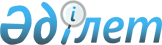 "Қазақстан Республикасының кейбір заңнамалық актілеріне жеке кәсіпкерлік мәселелері бойынша өзгерістер мен толықтырулар енгізу туралы" Қазақстан Республикасының 2009 жылғы 17 шілдедегі Заңын іске асыру жөніндегі шаралар туралыҚазақстан Республикасы Премьер-Министрінің 2009 жылғы 6 тамыздағы N 113-ө Өкімі

      1. Қоса беріліп отырған "Қазақстан Республикасының кейбір заңнамалық актілеріне жеке кәсіпкерлік мәселелері бойынша өзгерістер мен толықтырулар енгізу туралы" Қазақстан Республикасының 2009 жылғы 17 шілдедегі Заңын іске асыру мақсатында қабылдануы қажет нормативтік құқықтық актілердің тізбесі (бұдан әрі - тізбе) бекітілсін.



      2. Мемлекеттік органдар:



      1) тізбеге сәйкес нормативтік құқықтық актілердің жобаларын әзірлесін және заңнамада белгіленген тәртіппен Қазақстан Республикасының Үкіметіне енгізсін;



      2) тиісті ведомстволық нормативтік құқықтық актілерді қабылдасын және қабылданған шаралар туралы Қазақстан Республикасының Үкіметін хабардар етсін.      Премьер-Министр                                      К. Мәсімов

Қазақстан Республикасы

Премьер-Министрінің  

2009 жылғы 6 тамыздағы

N 113-ө өкімімен   

бекітілген      "Қазақстан Республикасының кейбір заңнамалық актілеріне жеке кәсіпкерлік мәселелері бойынша өзгерістер мен толықтырулар енгізу туралы" Қазақстан Республикасының 2009 жылғы 17 шілдедегі Заңын іске асыру мақсатында қабылдануы қажет нормативтік құқықтық актілердің тізбесі      Ескертпе: аббревиатуралардың толық жазылуы:

      ЭБЖМ - Қазақстан Республикасы Экономика және бюджеттік жоспарлау министрлігі

      Қаржымині - Қазақстан Республикасы Қаржы министрлігі

      Әділетмині - Қазақстан Республикасы Әділет министрлігі

      ЕХӘҚМ - Қазақстан Республикасы Еңбек және халықты әлеуметтік қорғау министрлігі

      ҚТКШІА - Қазақстан Республикасы Құрылыс және тұрғын үй- коммуналдық шаруашылық істері агенттігі
					© 2012. Қазақстан Республикасы Әділет министрлігінің «Қазақстан Республикасының Заңнама және құқықтық ақпарат институты» ШЖҚ РМК
				Р/с NНормативтік құқықтық актінің атауыАктінің нысаныОрындауға жауапты мемлекеттік органОрындау мерзімі123451.Қазақстан Республикасының мемлекеттік сатып алу туралы заңнамасына сәйкес шағын кәсіпкерлік субъектілерінен сатып алынатын тауарлардың (жұмыстардың, қызметтердің) номенклатурасын және олардың көлемдерін бекіту туралыҚазақстан Республикасы Үкіметінің қаулысыЭБЖМ (жинақтау), Қаржымині2009 жылғы тамыз2.Сәулет, қала құрылысы және құрылыс істері жөніндегі мемлекеттік уәкілетті органның сәулет, қала құрылысы және құрылыс қызметі саласындағы жергілікті атқарушы органдардың қызметін бақылауды, мемлекеттік сәулет-құрылыс бақылауын және лицензиялауды жүзеге асыру ережесін бекіту туралыҚазақстан Республикасы Үкіметінің қаулысыҚТКШІА2009 жылғы тамыз3.Қазақстан Республикасы Үкіметінің кейбір шешімдеріне өзгерістер мен толықтырулар енгізу туралыҚазақстан Республикасы Үкіметінің қаулысыҚТКШІА2009 жылғы тамыз4.Қазақстан Республикасы Үкіметінің 2006 жылғы 31 мамырдағы  N 477 және 2006 жылғы 2 маусымдағы  N 496 қаулыларына өзгерістер мен толықтырулар енгізу туралыҚазақстан Республикасы Үкіметінің қаулысыЭБЖМ2009 жылғы тамыз5.Қазақстан Республикасы Үкіметінің 2003 жылғы 4 сәуірдегі N 327 қаулысына өзгерістер мен толықтырулар енгізу туралыҚазақстан Республикасы Үкіметінің қаулысыҚаржымині2009 жылғы тамыз6.Қазақстан Республикасы Үкіметінің 2006 жылғы 17 тамыздағы  N 778 қаулысына толықтыру енгізу туралыҚазақстан Республикасы Үкіметінің қаулысыӘділетмині2009 жылғы тамыз7.Қазақстан Республикасы Үкіметінің 2007 жылғы 27 қыркүйектегі N 851 қаулысының күші жойылды деп тану туралыҚазақстан Республикасы Үкіметінің қаулысыЕХӘҚМ2009 жылғы тамыз8.Қазақстан Республикасы Үкіметінің 2008 жылғы 6 мамырдағы N 425 қаулысына өзгерістер мен толықтырулар енгізу туралыҚазақстан Республикасы Үкіметінің қаулысыҚТКШІА2009 жылғы тамыз9.Қазақстан Республикасы Қаржы министрінің 2006 жылғы 1 қыркүйектегі N 333 бұйрығының күші жойылды деп тану туралыҚаржыминінің бұйрығыҚаржымині2009 жылғы тамыз10.Қазақстан Республикасы Қаржы министрінің 2008 жылғы 30 желтоқсандағы N 645 бұйрығының күші жойылды деп тану туралыҚаржыминінің бұйрығыҚаржымині2009 жылғы тамыз